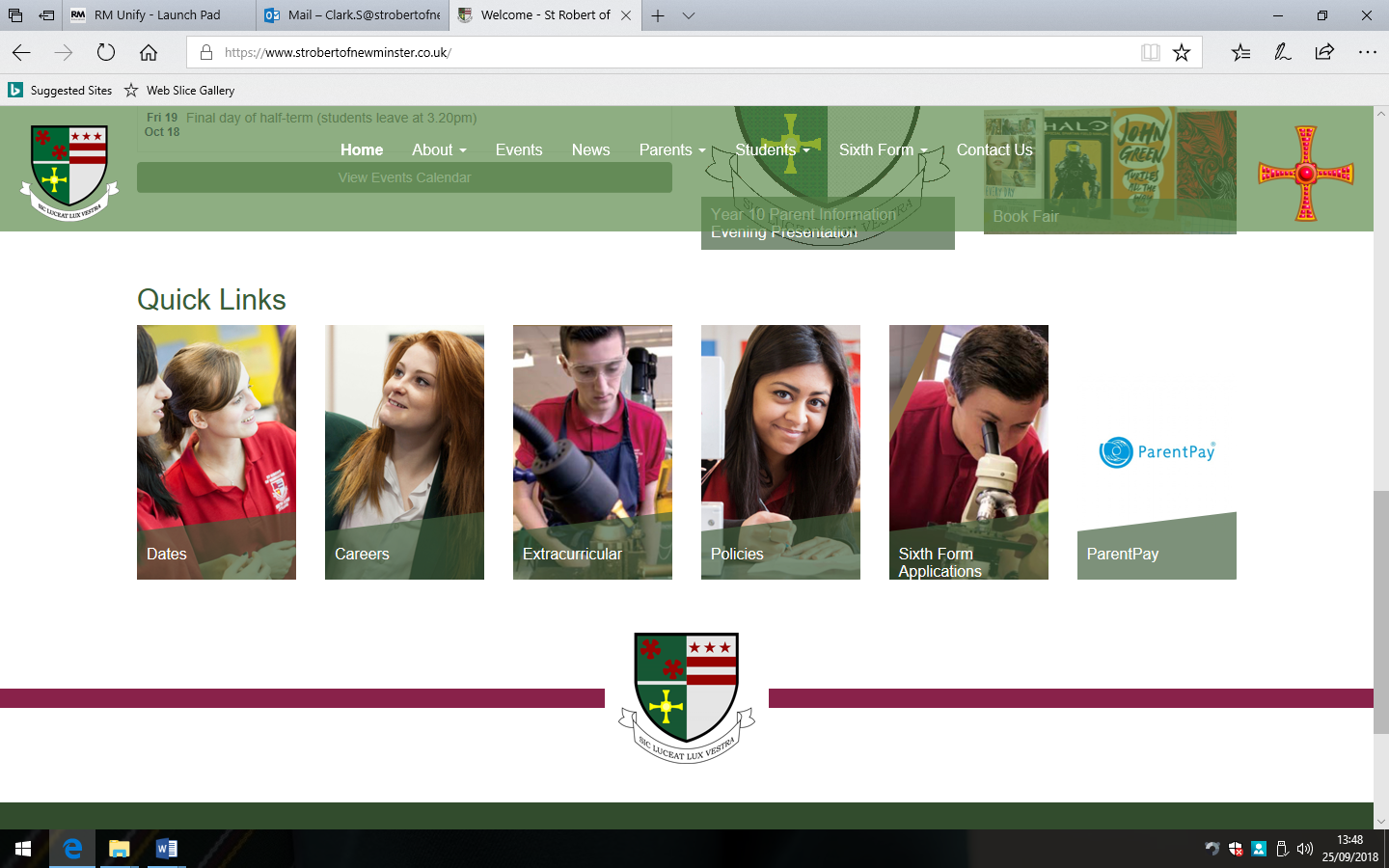 Key Question:Specification:Skill Focus:Term 1:My environment: how can I be inspired from what I see around me? Local landmarksResearch the artists Stephen Wiltshire and Jim EdwardsExplore colour theory and contemporary painting techniques A01: Develop ideas informed by contextual sources, demonstrating analytical and critical understanding (artist research).Term 2:Portraits: how can I use the working methods of others to improve and develop my own technical skills?Drawing and using the ‘grid method’ Develop a personal response to a project theme AO2: Explore and select appropriate media and techniques.AO4: Present a personal and meaningful response that realises intentions  Term 3:Still life: how can I communicate things about myself through my own work? Observational drawings of personal objectsDevelop ideas based on personal interests A03: Record ideas, observations and insights, reflecting critically on work and progress (drawings, photography and annotations).AssessmentTime/VenueWhat will be assessed?1 : Improvements to sketchbook (focus on AO3)Assessment held in-class1hrTeacher assessedAO1:  Develop ideas informed by contextual sources, demonstrating analytical and critical understandingAO2:  Explore and select appropriate media and techniques.2:  Improvements to sketchbook (focus on AO1/AO2)Assessment held in-class1hrTeacher assessedAO2:  Explore and select appropriate media and techniques.AO4:  Present a personal and meaningful response that realises intentions  3:  Improvements to sketchbook (focus on AO4)Assessment held in class1 hr minutesTeacher assessedAO3:   Record ideas, observations and insights, reflecting critically on work and progress